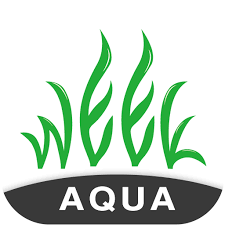 Stiahnite si z Google Play alebo App Store aplikáciu WEEK AQAUA 2.0Nainštalujte i do mobilu a zapnite bluetooth.Otvorte si aplikáciu a zvolťe jazyk – na výber je čínština alebo angličtina – samozrejme zvolíme angličtinu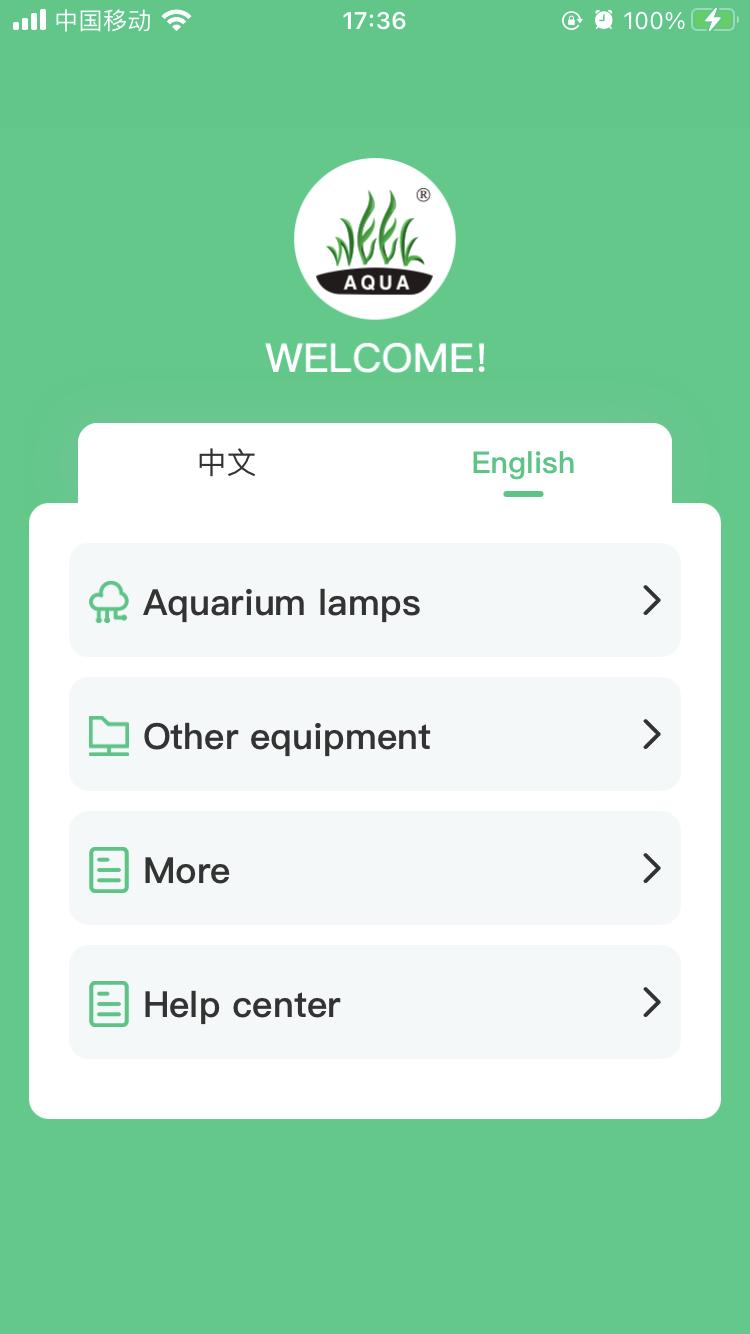 Zvolíme – Aquarium lampsKlikneme na tlacidlo + a pridáme svetlo ktoré načíta mobil, klikneme na + alebo ApplyZvolíme – 36VKliknutím na popis prístroja : device ... sa dostaneme do ovládaniaMáme na výber 4 možnosti ovládania, Primary mode, Advanced mode - freshwater, Early mode, Advanced mode - marine 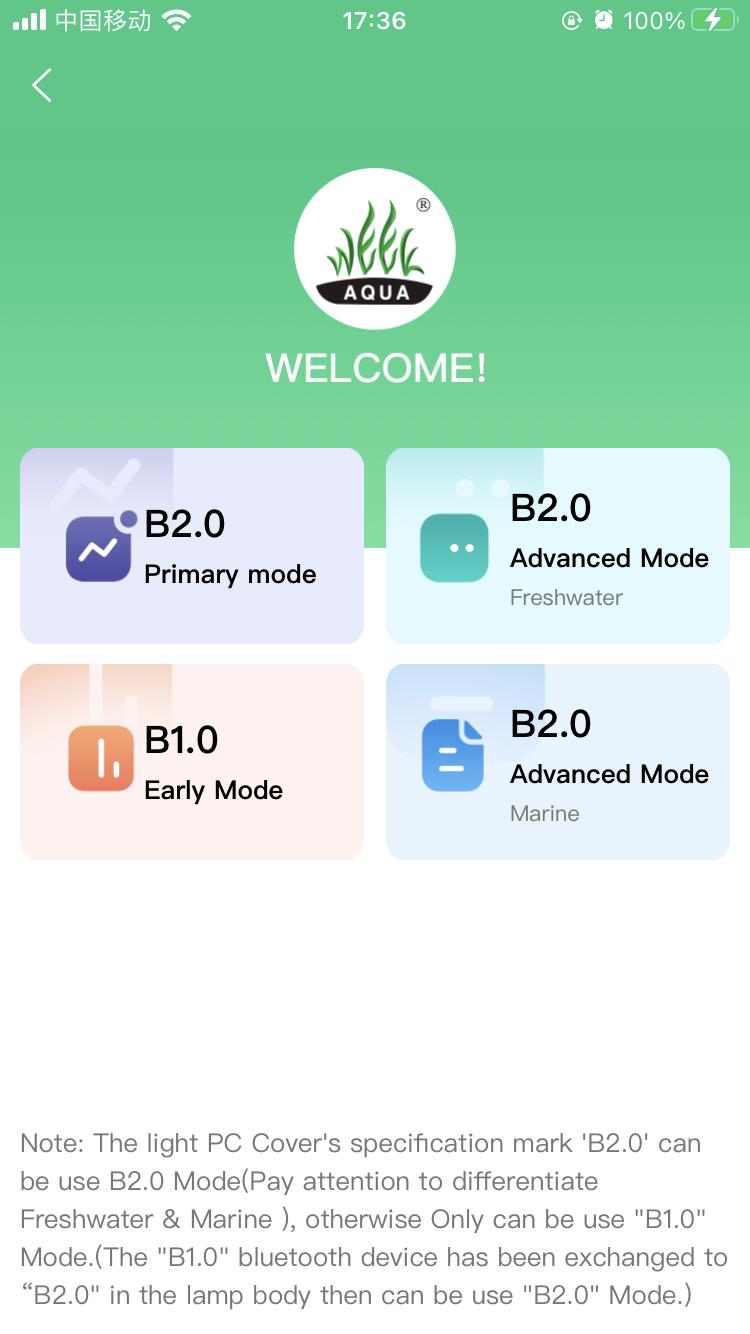 V primary mode máme 5 druhov prednastavených farebných režimov:Green grass – ideálne pre Anubias, paprade Bolbitis, machy...Red grass – ideálne pre Bucephalandr, Ludwigia, AlternatheraGold fish – pre sladkovodné zlaté rybky – karas...Arowana – pre Arowana rybyMixed – spojenie Red a Green grassNastavenie chladeniaIntenzity osvetleniaČasovačAdvanced mode – fresh water:Prednastavené režimyManuálne nastavenie farebného spektraČasovač v 24h cykle, možnosť nastavenia každého spektra zvlášť kedy má ako a akou intenzitou svietiť v ktorom časovom okneAdvanced mode – marine water:To isté ako fresh water ale nastavenia pre morské akváriumEarly mode – pre staršie svetlá s Bluetooth 1.0.Video inštrukcia : https://youtu.be/NuDh34UcYpo 